Publicado en Barcelona el 20/02/2018 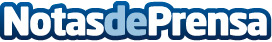 N.A.F. inaugura el primer centro de entrenamientos personales y de electroestimulación low cost El próximo 23 de febrero, New Age Fitness invita a la inauguración de su primer centro de entrenos personalizados low cost en Barcelona, a las 19:30h en la calle Bruc 77Datos de contacto:Fernando Cobos+34 637637122Nota de prensa publicada en: https://www.notasdeprensa.es/n-a-f-inaugura-el-primer-centro-de Categorias: Sociedad Entretenimiento Eventos Otros deportes Fitness http://www.notasdeprensa.es